Об итогах трудового соревнования среди сельскохозяйственных предприятий, коллективов ферм и отдельных работников животноводства за 9 месяцев 2015 года Руководствуясь Уставом Яльчикского района Чувашской Республики и рассмотрев итоги трудового соревнования среди сельхозпредприятий, коллективов ферм и животноводов Яльчикского района по производству продукции животноводства, продуктивности и поголовья общественного скота по итогам 9 месяцев 2015 года, администрация Яльчикского района      п о с т а н о в л я е т:1. Признать победителем трудового соревнования среди сельскохозяйственных предприятий сельскохозяйственного производственного кооператива   «Комбайн», увеличивший производство молока - на 4%  аналогичному периоду прошлого года, производивший на  сельхозугодий 85 ц мяса и 615 ц молока, надоивший от 1 фуражной коровы 5228 килограммов молока, получивший среднесуточный привес на откорме и выращивании молодняка крупного рогатого скота 846 граммов вручить Переходящее знамя и наградить дипломом.2. Признать победителями трудового соревнования среди коллективов ферм  и наградить дипломами:         - коллектив Янтиковской молочно - товарной фермы общества с ограниченной ответственностью «Победа», надоивший от 1 фуражной коровы 5520 килограммов молока;- коллектив Большеяльчикской свинотоварной фермы сельскохозяйственного производственного кооператива  имени Ленина увеличившего среднесуточного привеса на откорме и выращивании свиней по сравнению с прошлым годом.3. Признать победителями  трудового соревнования среди отдельных работников животноводства и наградить Почетной грамотой администрации Яльчикского района:- Веникову  Татьяну Николаевну - оператора машинного доения коров общества с ограниченной ответственностью «Победа», надоившую от 1 фуражной коровы  молока;- Лаврову Антонину Петровну  - оператора по выращиванию телят сельскохозяйственного производственного кооператива   «Комбайн»,  получившую 992 граммов среднесуточного привеса телят;- Краснову Наталию Николаевну  – оператора по откорму крупного рогатого скота общества с ограниченной ответственностью «», получившую  среднесуточного привеса крупного рогатого скота;- Мясникову Алевтину Ивановну - оператора на откорме свиней сельскохозяйственного производственного кооператива «Рассвет»,   получившую 615 граммов среднесуточного привеса свиней;- Красильникову Феодосию Семеновну - оператора по получению поросят сельскохозяйственного производственного кооператива «Рассвет», получившую 24,7  поросят от одной основной свиноматки.Глава администрацииЯльчикского района                                                                                     Н.П. МиллинЧăваш РеспубликиЕлчĕк районĕЕлчĕк районадминистрацийĕЙЫШǍНУ  2015г? октябрĕн 26-мĕшĕ № 506 Елчĕк ялĕ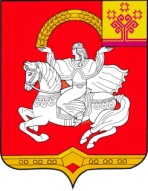 Чувашская  РеспубликаЯльчикский районАдминистрация Яльчикского районаПОСТАНОВЛЕНИЕ      «26»  октября  2015 г. № 506село Яльчики